I.MỤC TIÊU1. Kiến thức: - Kiểm tra đánh giá những kiến thức đã học về vùng Trung du và miền núi Bắc Bộ, vùng Đồng bằng sông Hồng, vùng Bắc Trung Bộ.2. Kĩ năng: - Kiểm tra các kĩ năng vẽ và nhận xét biểu đồ, phân tích bảng số liệu.3. Thái độ:- Học sinh có thái độ nghiêm túc khi làm bài, yêu thích môn học.4. Năng lực:- Năng lực tự học, tính toán, năng lực giải quyết vấn đề, tư duy tổng hợp theo lãnh thổ.* Hình thức kiểm tra: 50% trắc nghiệm, 50% tự luậnII. MA TRẬN ĐỀ KIỂM TRA HỌC KÌ IMã đề: 901PHẦN I: TRẮC NGHIỆM (5 điểm)Hãy chọn và tô vào chữ cái đứng trước đáp án đúng nhất trong phiếu kiểm tra.Câu 1. Vùng Trung du và miền núi Bắc Bộ bao gồm bao nhiêu tỉnh?A. 11 tỉnh                                                           B. 15 tỉnhC. 13 tỉnh                                                           D. 14 tỉnhCâu 2. Đông Bắc là nơi cư chú phổ biến của dân tộc:A. Tày                                                                B. TháiC. Kinh                                                               D. MôngCâu 3. Trong số các tỉnh dưới đây, tỉnh nào nằm ở Tây Bắc?A. Lạng Sơn                                                       B. Quảng NinhC. Hoà Bình                                                       D. Phú ThọCâu 4. Cây công nghiệp lâu năm quan trọng nhất ở Trung du và miền núi Bắc Bộ là:A. Cà phê                                                           B. ChèC. Cao su                                                           D. ĐiềuCâu 5. Các trung tâm kinh tế quan trọng ở Trung du và miền núi Bắc Bộ là:A. Lào Cai, Điện Biên Phủ, Sơn La, Hòa BìnhB. Móng Cái, Tuyên Quang, Bắc Giang, Bắc CạnC. Thái Nguyên, Việt Trì, Hạ Long, Lạng SơnD. Cẩm Phả, Cao Bằng, Hà Giang, Uông BíCâu 6. Những thế mạnh kinh tế quan trọng hàng đầu của Trung du và miền núi Bắc Bộ là:A. Công nghiệp chế biến lương thực – thực phẩm và phát triển ngành thủy sảnB. Trồng cây lương thực, cây ăn quả và khai thác lâm sảnC. Giao thông vận tải biển và nuôi trồng thủy sảnD. Khai thác khoáng sản và phát triển thủy điệnCâu 7. Các nhà máy thủy điện Sơn La, Hòa Bình nằm trên dòng sông:A. Đà                                                               B. LôC. Gâm                                                            D. ChảyCâu 8. Tỉnh nào của vùng Trung du và miền núi Bắc Bộ có các đặc điểm: Vừa giáp Trung Quốc, vừa giáp vịnh Bắc Bộ, vừa giáp vùng Đồng bằng sông Hồng?A. Bắc Kạn                                                     B. Bắc GiangC. Quảng Ninh                                               D. Lạng Sơn Cho bảng số liệu về tốc độ gia tăng dân số, sản lượng lương thực và bình quân lương thực theo đầu người ở vùng Đồng bằng sông Hồng (%)(Dùng cho câu 9, 10)Câu 9. Biểu đồ nào thích hợp để thể hiện tốc độ gia tăng dân số, sản lượng lương thực và bình quân lương thực theo đầu người ở vùng Đồng bằng sông Hồng?A. Tròn                                                       B. CộtC. Đường                                                    D. MiềnCâu 10. Nhận xét nào sau đây đúng với bảng số liệu trên?A. Tốc độ tăng dân số, sản lượng lương thực và bình quân lương thực đầu người bằng nhauB. Tốc độ tăng dân số nhanh nhấtC. Tốc độ tăng sản lượng lương thực nhanh nhấtD. Tốc độ tăng dân số lớn hơn tốc độ tăng bình quân lương thực đầu ngườiCâu 11. Bắc Trung Bộ không giáp với vùng:A. Đồng bằng sông Hồng                         B. Trung du miền núi Băc BộC. Duyên hải Nam Trung Bộ                    D. Tây NguyênCâu 12. Một trong những khó khăn lớn nhất về tự nhiên ảnh hưởng đến đời sống và sản xuất của nhân dân vùng Băc Trung Bộ là:A. Cơ sở hạ tầng thấp kém                       B. Mật độ dân cư thấpC. Thiên tai thường xuyên xảy ra             D. Tài nguyên khoáng sản hạn chếCâu 13. Phân bố dân cư ở Bắc Trung Bộ có đặc điểm gì?A. Phân hóa rõ rệt theo hướng từ Bắc xuống NamB. Phân hóa rõ rệt theo hướng từ Đông sang TâyC. Dân cư chủ yếu tập trung ở khu vực nông thônD. Nguồn lao động dồi dào tập trung ở các thành phố, thị xãCâu 14. Phía Bắc của vùng Bắc Trung Bộ giáp với dãy núi nào?A. Dãy Bạch Mã                                      B. Dãy Trường Sơn BắcC. Dãy Tam Điệp                                     D. Dãy Hoành SơnCâu 15. Bắc Trung Bộ có nhiều loại khoáng sản nào nhất?A. Than đá                                               B. Dầu khíC. Đá vôi                                                 D. Đất sétCâu 16. Hoạt động kinh tế chủ yếu ở khu vực đồi núi phía Tây vùng Bắc Trung Bộ là:A. Nghề rừng, trồng cây công nghiệp lâu năm, nuôi trâu bò đànB. Nuôi trồng thủy sản, sản xuất lương thực, cây công nghiệp hằng nămC. Trồng cây công nghiệp hàng năm, đánh bắt thủy sảnD. Sản xuất công nghiệp, thương mại, dịch vụCâu 17. Di sản văn hóa thế giới ở Bắc Trung Bộ được UNESCO công nhận là:A. Phong Nha – Kẻ Bàng                     B. Di tích Mĩ SơnC. Phố cổ Hội An                                 D. Cố đô HuếCâu 18. Ở vùng ven biển phía Đông của vùng Bắc Trung Bộ có những hoạt động kinh tế chủ yếu nào?A. Trồng cây công nghiệp lâu nămB. Chăn nuôi gia súc lớn (trâu, bò)C. Công nghiệp, thương mại, du lịch, khai thác nuôi trồng thủy sảnD. Trồng rừng, canh tác nương rẫyCâu 19. Cho bảng Một số tiêu chí phát triển dân cư, xã hội ở Bắc Trung Bộ và cả nước năm 1999 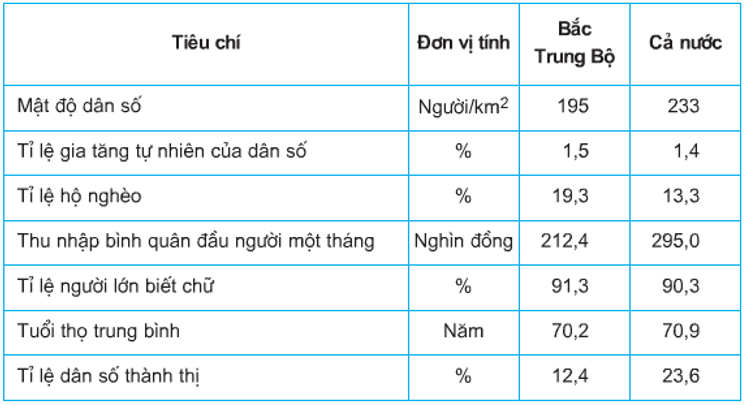 Nhận xét nào sau đây không đúng với bảng số liệu trên?A. Mật độ dân số của vùng thấp hơn cả nướcB. Tỉ lệ gia tăng dân số tự nhiên cao hơn cả nướcC. Tỉ lệ dân số thành thị cao gấp đôi cả nướcD. Thu nhập bình quân đầu người thấp hơn cả nướcCâu 20. Cho biểu đồ tỉ lệ đất lâm nghiệp có rừng phân theo phía Bắc và phía Nam Hoành Sơn (%)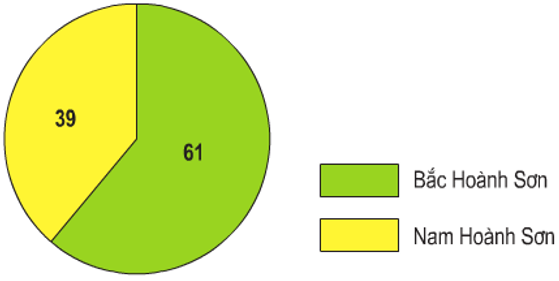 Nhận xét nào sau đây đúng với biều đồ trên?A. Tỉ lệ đất lâm nghiệm có rừng đồng đều giữa phía Bắc và Nam dãy Hoành SơnB. Tỉ lệ đất lâm nghiệm có rừng ở phía Nam dãy Hoành Sơn lớn hơnC. Tỉ lệ đất lâm nghiệm có rừng ở phía Bắc dãy Hoành Sơn lớn hơnD. Tỉ lệ đất lâm nghiệm có rừng ở phía Bắc dãy Hoành lớn gấp 2,5 lần phía Nam dãy Hoành SơnPHẦN II: TỰ LUẬN (5 điểm)Câu 1 (2 điểm): Trình bày những thế mạnh về tài nguyên nhiên nhiên của vùng Trung du và miền núi Bắc Bộ.Câu 2 (2 điểm): Sản xuất lương thực của vùng Đồng bằng sông Hồng có tầm quan trọng như thế nào? Đồng bằng sông Hồng có những điều kiện thuận lợi và khó khăn gì để phát triển sản xuất lương thực?Câu 3 (1 điểm): Nêu tầm quan trọng của đê sông Hồng với người dân quận Long Biên nói riêng và thủ đô Hà Nội nói chung?Lưu ý: Học sinh được sử dụng Átlat Địa lí Việt NamMã đề: 902PHẦN I: TRẮC NGHIỆM (5 điểm)Hãy chọn và tô vào chữ cái đứng trước đáp án đúng nhất trong phiếu kiểm tra.Câu 1. Những thế mạnh kinh tế quan trọng hàng đầu của Trung du và miền núi Bắc Bộ là:A. Công nghiệp chế biến lương thực – thực phẩm và phát triển ngành thủy sảnB. Trồng cây lương thực, cây ăn quả và khai thác lâm sảnC. Giao thông vận tải biển và nuôi trồng thủy sảnD. Khai thác khoáng sản và phát triển thủy điệnCâu 2. Các nhà máy thủy điện Sơn La, Hòa Bình nằm trên dòng sông:A. Đà                                                               B. LôC. Gâm                                                            D. ChảyCâu 3. Tỉnh nào của vùng Trung du và miền núi Bắc Bộ có các đặc điểm: Vừa giáp Trung Quốc, vừa giáp vịnh Bắc Bộ, vừa giáp vùng Đồng bằng sông Hồng?A. Bắc Kạn                                                     B. Bắc GiangC. Quảng Ninh                                               D. Lạng Sơn Cho bảng số liệu về tốc độ gia tăng dân số, sản lượng lương thực và bình quân lương thực theo đầu người ở vùng Đồng bằng sông Hồng (%)(Dùng cho câu 4, 5)Câu 4. Biểu đồ nào thích hợp để thể hiện tốc độ gia tăng dân số, sản lượng lương thực và bình quân lương thực theo đầu người ở vùng Đồng bằng sông Hồng?A. Tròn                                                       B. CộtC. Đường                                                    D. MiềnCâu 5. Nhận xét nào sau đây đúng với bảng số liệu trên?A. Tốc độ tăng dân số, sản lượng lương thực và bình quân lương thực đầu người bằng nhauB. Tốc độ tăng dân số nhanh nhấtC. Tốc độ tăng sản lượng lương thực nhanh nhấtD. Tốc độ tăng dân số lớn hơn tốc độ tăng bình quân lương thực đầu ngườiCâu 6. Hoạt động kinh tế chủ yếu ở khu vực đồi núi phía Tây vùng Bắc Trung Bộ là:A. Nghề rừng, trồng cây công nghiệp lâu năm, nuôi trâu bò đànB. Nuôi trồng thủy sản, sản xuất lương thực, cây công nghiệp hằng nămC. Trồng cây công nghiệp hàng năm, đánh bắt thủy sảnD. Sản xuất công nghiệp, thương mại, dịch vụCâu 7. Di sản văn hóa thế giới ở Bắc Trung Bộ được UNESCO công nhận là:A. Phong Nha – Kẻ Bàng                     B. Di tích Mĩ SơnC. Phố cổ Hội An                                 D. Cố đô HuếCâu 8. Ở vùng ven biển phía Đông của vùng Bắc Trung Bộ có những hoạt động kinh tế chủ yếu nào?A. Trồng cây công nghiệp lâu nămB. Chăn nuôi gia súc lớn (trâu, bò)C. Công nghiệp, thương mại, du lịch, khai thác nuôi trồng thủy sảnD. Trồng rừng, canh tác nương rẫyCâu 9. Cho bảng Một số tiêu chí phát triển dân cư, xã hội ở Bắc Trung Bộ và cả nước năm 1999 Nhận xét nào sau đây không đúng với bảng số liệu trên?A. Mật độ dân số của vùng thấp hơn cả nướcB. Tỉ lệ gia tăng dân số tự nhiên cao hơn cả nướcC. Tỉ lệ dân số thành thị cao gấp đôi cả nướcD. Thu nhập bình quân đầu người thấp hơn cả nướcCâu 10. Cho biểu đồ tỉ lệ đất lâm nghiệp có rừng phân theo phía Bắc và phía Nam Hoành Sơn (%)Nhận xét nào sau đây đúng với biều đồ trên?A. Tỉ lệ đất lâm nghiệm có rừng đồng đều giữa phía Bắc và Nam dãy Hoành SơnB. Tỉ lệ đất lâm nghiệm có rừng ở phía Nam dãy Hoành Sơn lớn hơnC. Tỉ lệ đất lâm nghiệm có rừng ở phía Bắc dãy Hoành Sơn lớn hơnD. Tỉ lệ đất lâm nghiệm có rừng ở phía Bắc dãy Hoành lớn gấp 2,5 lần phía Nam dãy Hoành SơnCâu 11. Vùng Trung du và miền núi Bắc Bộ bao gồm bao nhiêu tỉnh?A. 11 tỉnh                                                           B. 15 tỉnhC. 13 tỉnh                                                           D. 14 tỉnhCâu 12. Đông Bắc là nơi cư chú phổ biến của dân tộc:A. Tày                                                                B. TháiC. Kinh                                                               D. MôngCâu 13. Trong số các tỉnh dưới đây, tỉnh nào nằm ở Tây Bắc?A. Lạng Sơn                                                       B. Quảng NinhC. Hoà Bình                                                       D. Phú ThọCâu 14. Cây công nghiệp lâu năm quan trọng nhất ở Trung du và miền núi Bắc Bộ là:A. Cà phê                                                           B. ChèC. Cao su                                                           D. ĐiềuCâu 15. Các trung tâm kinh tế quan trọng ở Trung du và miền núi Bắc Bộ là:A. Lào Cai, Điện Biên Phủ, Sơn La, Hòa BìnhB. Móng Cái, Tuyên Quang, Bắc Giang, Bắc CạnC. Thái Nguyên, Việt Trì, Hạ Long, Lạng SơnD. Cẩm Phả, Cao Bằng, Hà Giang, Uông BíCâu 16. Bắc Trung Bộ không giáp với vùng:A. Đồng bằng sông Hồng                         B. Trung du miền núi Băc BộC. Duyên hải Nam Trung Bộ                    D. Tây NguyênCâu 17. Một trong những khó khăn lớn nhất về tự nhiên ảnh hưởng đến đời sống và sản xuất của nhân dân vùng Băc Trung Bộ là:A. Cơ sở hạ tầng thấp kém                       B. Mật độ dân cư thấpC. Thiên tai thường xuyên xảy ra             D. Tài nguyên khoáng sản hạn chếCâu 18. Phân bố dân cư ở Bắc Trung Bộ có đặc điểm gì?A. Phân hóa rõ rệt theo hướng từ Bắc xuống NamB. Phân hóa rõ rệt theo hướng từ Đông sang TâyC. Dân cư chủ yếu tập trung ở khu vực nông thônD. Nguồn lao động dồi dào tập trung ở các thành phố, thị xãCâu 19. Phía Bắc của vùng Bắc Trung Bộ giáp với dãy núi nào?A. Dãy Bạch Mã                                      B. Dãy Trường Sơn BắcC. Dãy Tam Điệp                                     D. Dãy Hoành SơnCâu 20. Bắc Trung Bộ có nhiều loại khoáng sản nào nhất?A. Than đá                                               B. Dầu khíC. Đá vôi                                                 D. Đất sétPHẦN II: TỰ LUẬN (5 điểm)Câu 1 (2 điểm): Trình bày những thế mạnh về tài nguyên nhiên nhiên của vùng Trung du và miền núi Bắc Bộ.Câu 2 (2 điểm): Sản xuất lương thực của vùng Đồng bằng sông Hồng có tầm quan trọng như thế nào? Đồng bằng sông Hồng có những điều kiện thuận lợi và khó khăn gì để phát triển sản xuất lương thực?Câu 3 (1 điểm): Nêu tầm quan trọng của đê sông Hồng với người dân quận Long Biên nói riêng và thủ đô Hà Nội nói chung?Lưu ý: Học sinh được sử dụng Átlat Địa lí Việt NamMã đề: 903PHẦN I: TRẮC NGHIỆM (5 điểm)Hãy chọn và tô vào chữ cái đứng trước đáp án đúng nhất trong phiếu kiểm tra.Câu 1. Bắc Trung Bộ không giáp với vùng:A. Đồng bằng sông Hồng                         B. Trung du miền núi Băc BộC. Duyên hải Nam Trung Bộ                    D. Tây NguyênCâu 2. Một trong những khó khăn lớn nhất về tự nhiên ảnh hưởng đến đời sống và sản xuất của nhân dân vùng Băc Trung Bộ là:A. Cơ sở hạ tầng thấp kém                       B. Mật độ dân cư thấpC. Thiên tai thường xuyên xảy ra             D. Tài nguyên khoáng sản hạn chếCâu 3. Phân bố dân cư ở Bắc Trung Bộ có đặc điểm gì?A. Phân hóa rõ rệt theo hướng từ Bắc xuống NamB. Phân hóa rõ rệt theo hướng từ Đông sang TâyC. Dân cư chủ yếu tập trung ở khu vực nông thônD. Nguồn lao động dồi dào tập trung ở các thành phố, thị xãCâu 4. Phía Bắc của vùng Bắc Trung Bộ giáp với dãy núi nào?A. Dãy Bạch Mã                                      B. Dãy Trường Sơn BắcC. Dãy Tam Điệp                                     D. Dãy Hoành SơnCâu 5. Bắc Trung Bộ có nhiều loại khoáng sản nào nhất?A. Than đá                                               B. Dầu khíC. Đá vôi                                                 D. Đất sétCâu 6. Vùng Trung du và miền núi Bắc Bộ bao gồm bao nhiêu tỉnh?A. 11 tỉnh                                                           B. 15 tỉnhC. 13 tỉnh                                                           D. 14 tỉnhCâu 7. Đông Bắc là nơi cư chú phổ biến của dân tộc:A. Tày                                                                B. TháiC. Kinh                                                               D. MôngCâu 8. Trong số các tỉnh dưới đây, tỉnh nào nằm ở Tây Bắc?A. Lạng Sơn                                                       B. Quảng NinhC. Hoà Bình                                                       D. Phú ThọCâu 9. Cây công nghiệp lâu năm quan trọng nhất ở Trung du và miền núi Bắc Bộ là:A. Cà phê                                                           B. ChèC. Cao su                                                           D. ĐiềuCâu 10. Các trung tâm kinh tế quan trọng ở Trung du và miền núi Bắc Bộ là:A. Lào Cai, Điện Biên Phủ, Sơn La, Hòa BìnhB. Móng Cái, Tuyên Quang, Bắc Giang, Bắc CạnC. Thái Nguyên, Việt Trì, Hạ Long, Lạng SơnD. Cẩm Phả, Cao Bằng, Hà Giang, Uông BíCâu 11. Hoạt động kinh tế chủ yếu ở khu vực đồi núi phía Tây vùng Bắc Trung Bộ là:A. Nghề rừng, trồng cây công nghiệp lâu năm, nuôi trâu bò đànB. Nuôi trồng thủy sản, sản xuất lương thực, cây công nghiệp hằng nămC. Trồng cây công nghiệp hàng năm, đánh bắt thủy sảnD. Sản xuất công nghiệp, thương mại, dịch vụCâu 12. Di sản văn hóa thế giới ở Bắc Trung Bộ được UNESCO công nhận là:A. Phong Nha – Kẻ Bàng                     B. Di tích Mĩ SơnC. Phố cổ Hội An                                 D. Cố đô HuếCâu 13. Ở vùng ven biển phía Đông của vùng Bắc Trung Bộ có những hoạt động kinh tế chủ yếu nào?A. Trồng cây công nghiệp lâu nămB. Chăn nuôi gia súc lớn (trâu, bò)C. Công nghiệp, thương mại, du lịch, khai thác nuôi trồng thủy sảnD. Trồng rừng, canh tác nương rẫyCâu 14. Cho bảng Một số tiêu chí phát triển dân cư, xã hội ở Bắc Trung Bộ và cả nước năm 1999 Nhận xét nào sau đây không đúng với bảng số liệu trên?A. Mật độ dân số của vùng thấp hơn cả nướcB. Tỉ lệ gia tăng dân số tự nhiên cao hơn cả nướcC. Tỉ lệ dân số thành thị cao gấp đôi cả nướcD. Thu nhập bình quân đầu người thấp hơn cả nướcCâu 15. Cho biểu đồ tỉ lệ đất lâm nghiệp có rừng phân theo phía Bắc và phía Nam Hoành Sơn (%)Nhận xét nào sau đây đúng với biều đồ trên?A. Tỉ lệ đất lâm nghiệm có rừng đồng đều giữa phía Bắc và Nam dãy Hoành SơnB. Tỉ lệ đất lâm nghiệm có rừng ở phía Nam dãy Hoành Sơn lớn hơnC. Tỉ lệ đất lâm nghiệm có rừng ở phía Bắc dãy Hoành Sơn lớn hơnD. Tỉ lệ đất lâm nghiệm có rừng ở phía Bắc dãy Hoành lớn gấp 2,5 lần phía Nam dãy Hoành SơnCâu 16. Những thế mạnh kinh tế quan trọng hàng đầu của Trung du và miền núi Bắc Bộ là:A. Công nghiệp chế biến lương thực – thực phẩm và phát triển ngành thủy sảnB. Trồng cây lương thực, cây ăn quả và khai thác lâm sảnC. Giao thông vận tải biển và nuôi trồng thủy sảnD. Khai thác khoáng sản và phát triển thủy điệnCâu 17. Các nhà máy thủy điện Sơn La, Hòa Bình nằm trên dòng sông:A. Đà                                                               B. LôC. Gâm                                                            D. ChảyCâu 18. Tỉnh nào của vùng Trung du và miền núi Bắc Bộ có các đặc điểm: Vừa giáp Trung Quốc, vừa giáp vịnh Bắc Bộ, vừa giáp vùng Đồng bằng sông Hồng?A. Bắc Kạn                                                     B. Bắc GiangC. Quảng Ninh                                               D. Lạng Sơn Cho bảng số liệu về tốc độ gia tăng dân số, sản lượng lương thực và bình quân lương thực theo đầu người ở vùng Đồng bằng sông Hồng (%)(Dùng cho câu 19, 20)Câu 19. Biểu đồ nào thích hợp để thể hiện tốc độ gia tăng dân số, sản lượng lương thực và bình quân lương thực theo đầu người ở vùng Đồng bằng sông Hồng?A. Tròn                                                       B. CộtC. Đường                                                    D. MiềnCâu 20. Nhận xét nào sau đây đúng với bảng số liệu trên?A. Tốc độ tăng dân số, sản lượng lương thực và bình quân lương thực đầu người bằng nhauB. Tốc độ tăng dân số nhanh nhấtC. Tốc độ tăng sản lượng lương thực nhanh nhấtD. Tốc độ tăng dân số lớn hơn tốc độ tăng bình quân lương thực đầu ngườiPHẦN II: TỰ LUẬN (5 điểm)Câu 1 (2 điểm): Trình bày những thế mạnh về tài nguyên nhiên nhiên của vùng Trung du và miền núi Bắc Bộ.Câu 2 (2 điểm): Sản xuất lương thực của vùng Đồng bằng sông Hồng có tầm quan trọng như thế nào? Đồng bằng sông Hồng có những điều kiện thuận lợi và khó khăn gì để phát triển sản xuất lương thực?Câu 3 (1 điểm): Nêu tầm quan trọng của đê sông Hồng với người dân quận Long Biên nói riêng và thủ đô Hà Nội nói chung?Lưu ý: Học sinh được sử dụng Átlat Địa lí Việt NamMã đề: 904PHẦN I: TRẮC NGHIỆM (5 điểm)Hãy chọn và tô vào chữ cái đứng trước đáp án đúng nhất trong phiếu kiểm tra.Câu 1. Hoạt động kinh tế chủ yếu ở khu vực đồi núi phía Tây vùng Bắc Trung Bộ là:A. Nghề rừng, trồng cây công nghiệp lâu năm, nuôi trâu bò đànB. Nuôi trồng thủy sản, sản xuất lương thực, cây công nghiệp hằng nămC. Trồng cây công nghiệp hàng năm, đánh bắt thủy sảnD. Sản xuất công nghiệp, thương mại, dịch vụCâu 2. Di sản văn hóa thế giới ở Bắc Trung Bộ được UNESCO công nhận là:A. Phong Nha – Kẻ Bàng                     B. Di tích Mĩ SơnC. Phố cổ Hội An                                 D. Cố đô HuếCâu 3. Ở vùng ven biển phía Đông của vùng Bắc Trung Bộ có những hoạt động kinh tế chủ yếu nào?A. Trồng cây công nghiệp lâu nămB. Chăn nuôi gia súc lớn (trâu, bò)C. Công nghiệp, thương mại, du lịch, khai thác nuôi trồng thủy sảnD. Trồng rừng, canh tác nương rẫyCâu 4. Cho bảng Một số tiêu chí phát triển dân cư, xã hội ở Bắc Trung Bộ và cả nước năm 1999 Nhận xét nào sau đây không đúng với bảng số liệu trên?A. Mật độ dân số của vùng thấp hơn cả nướcB. Tỉ lệ gia tăng dân số tự nhiên cao hơn cả nướcC. Tỉ lệ dân số thành thị cao gấp đôi cả nướcD. Thu nhập bình quân đầu người thấp hơn cả nướcCâu 5. Cho biểu đồ tỉ lệ đất lâm nghiệp có rừng phân theo phía Bắc và phía Nam Hoành Sơn (%)Nhận xét nào sau đây đúng với biều đồ trên?A. Tỉ lệ đất lâm nghiệm có rừng đồng đều giữa phía Bắc và Nam dãy Hoành SơnB. Tỉ lệ đất lâm nghiệm có rừng ở phía Nam dãy Hoành Sơn lớn hơnC. Tỉ lệ đất lâm nghiệm có rừng ở phía Bắc dãy Hoành Sơn lớn hơnD. Tỉ lệ đất lâm nghiệm có rừng ở phía Bắc dãy Hoành lớn gấp 2,5 lần phía Nam dãy Hoành SơnCâu 6. Bắc Trung Bộ không giáp với vùng:A. Đồng bằng sông Hồng                         B. Trung du miền núi Băc BộC. Duyên hải Nam Trung Bộ                    D. Tây NguyênCâu 7. Một trong những khó khăn lớn nhất về tự nhiên ảnh hưởng đến đời sống và sản xuất của nhân dân vùng Băc Trung Bộ là:A. Cơ sở hạ tầng thấp kém                       B. Mật độ dân cư thấpC. Thiên tai thường xuyên xảy ra             D. Tài nguyên khoáng sản hạn chếCâu 8. Phân bố dân cư ở Bắc Trung Bộ có đặc điểm gì?A. Phân hóa rõ rệt theo hướng từ Bắc xuống NamB. Phân hóa rõ rệt theo hướng từ Đông sang TâyC. Dân cư chủ yếu tập trung ở khu vực nông thônD. Nguồn lao động dồi dào tập trung ở các thành phố, thị xãCâu 9. Phía Bắc của vùng Bắc Trung Bộ giáp với dãy núi nào?A. Dãy Bạch Mã                                      B. Dãy Trường Sơn BắcC. Dãy Tam Điệp                                     D. Dãy Hoành SơnCâu 10. Bắc Trung Bộ có nhiều loại khoáng sản nào nhất?A. Than đá                                               B. Dầu khíC. Đá vôi                                                 D. Đất sétCâu 11. Những thế mạnh kinh tế quan trọng hàng đầu của Trung du và miền núi Bắc Bộ là:A. Công nghiệp chế biến lương thực – thực phẩm và phát triển ngành thủy sảnB. Trồng cây lương thực, cây ăn quả và khai thác lâm sảnC. Giao thông vận tải biển và nuôi trồng thủy sảnD. Khai thác khoáng sản và phát triển thủy điệnCâu 12. Các nhà máy thủy điện Sơn La, Hòa Bình nằm trên dòng sông:A. Đà                                                               B. LôC. Gâm                                                            D. ChảyCâu 13. Tỉnh nào của vùng Trung du và miền núi Bắc Bộ có các đặc điểm: Vừa giáp Trung Quốc, vừa giáp vịnh Bắc Bộ, vừa giáp vùng Đồng bằng sông Hồng?A. Bắc Kạn                                                     B. Bắc GiangC. Quảng Ninh                                               D. Lạng Sơn Cho bảng số liệu về tốc độ gia tăng dân số, sản lượng lương thực và bình quân lương thực theo đầu người ở vùng Đồng bằng sông Hồng (%)(Dùng cho câu 14, 15)Câu 14. Biểu đồ nào thích hợp để thể hiện tốc độ gia tăng dân số, sản lượng lương thực và bình quân lương thực theo đầu người ở vùng Đồng bằng sông Hồng?A. Tròn                                                       B. CộtC. Đường                                                    D. MiềnCâu 15. Nhận xét nào sau đây đúng với bảng số liệu trên?A. Tốc độ tăng dân số, sản lượng lương thực và bình quân lương thực đầu người bằng nhauB. Tốc độ tăng dân số nhanh nhấtC. Tốc độ tăng sản lượng lương thực nhanh nhấtD. Tốc độ tăng dân số lớn hơn tốc độ tăng bình quân lương thực đầu ngườiCâu 16. Vùng Trung du và miền núi Bắc Bộ bao gồm bao nhiêu tỉnh?A. 11 tỉnh                                                           B. 15 tỉnhC. 13 tỉnh                                                           D. 14 tỉnhCâu 17. Đông Bắc là nơi cư chú phổ biến của dân tộc:A. Tày                                                                B. TháiC. Kinh                                                               D. MôngCâu 18. Trong số các tỉnh dưới đây, tỉnh nào nằm ở Tây Bắc?A. Lạng Sơn                                                       B. Quảng NinhC. Hoà Bình                                                       D. Phú ThọCâu 19. Cây công nghiệp lâu năm quan trọng nhất ở Trung du và miền núi Bắc Bộ là:A. Cà phê                                                           B. ChèC. Cao su                                                           D. ĐiềuCâu 20. Các trung tâm kinh tế quan trọng ở Trung du và miền núi Bắc Bộ là:A. Lào Cai, Điện Biên Phủ, Sơn La, Hòa BìnhB. Móng Cái, Tuyên Quang, Bắc Giang, Bắc CạnC. Thái Nguyên, Việt Trì, Hạ Long, Lạng SơnD. Cẩm Phả, Cao Bằng, Hà Giang, Uông BíPHẦN II: TỰ LUẬN (5 điểm)Câu 1 (2 điểm): Trình bày những thế mạnh về tài nguyên nhiên nhiên của vùng Trung du và miền núi Bắc Bộ.Câu 2 (2 điểm): Sản xuất lương thực của vùng Đồng bằng sông Hồng có tầm quan trọng như thế nào? Đồng bằng sông Hồng có những điều kiện thuận lợi và khó khăn gì để phát triển sản xuất lương thực?Câu 3 (1 điểm): Nêu tầm quan trọng của đê sông Hồng với người dân quận Long Biên nói riêng và thủ đô Hà Nội nói chung?Lưu ý: Học sinh được sử dụng Átlat Địa lí Việt NamMã đề: 905 (Đề dự phòng)PHẦN I: TRẮC NGHIỆM (5 điểm)Hãy chọn và tô vào chữ cái đứng trước đáp án đúng nhất trong phiếu kiểm tra.Cho bảng số liệu về tốc độ gia tăng dân số, sản lượng lương thực và bình quân lương thực theo đầu người ở vùng Đồng bằng sông Hồng (%)(Dùng cho câu 1, 2)Câu 1. Biểu đồ nào thích hợp để thể hiện tốc độ gia tăng dân số, sản lượng lương thực và bình quân lương thực theo đầu người ở vùng Đồng bằng sông Hồng?A. Tròn                                                       B. CộtC. Đường                                                    D. MiềnCâu 2. Nhận xét nào sau đây đúng với bảng số liệu trên?A. Tốc độ tăng dân số, sản lượng lương thực và bình quân lương thực đầu người bằng nhauB. Tốc độ tăng dân số nhanh nhấtC. Tốc độ tăng sản lượng lương thực nhanh nhấtD. Tốc độ tăng dân số lớn hơn tốc độ tang bình quân lương thực đầu ngườiCâu 3. Cho bảng Một số tiêu chí phát triển dân cư, xã hội ở Bắc Trung Bộ và cả nước năm 1999 Nhận xét nào sau đây không đúng với bảng số liệu trên?A. Mật độ dân số của vùng thấp hơn cả nướcB. Tỉ lệ gia tang dân số tự nhiên cao hơn cả nướcC. Tỉ lệ dân số thành thị cao gấp đôi cả nướcD. Thu nhập bình quân đầu người thấp hơn cả nướcCâu 4. Cho biểu đồ tỉ lệ đất lâm nghiệp có rừng phân theo phía Bắc và phía Nam Hoành Sơn (%)Nhận xét nào sau đây đúng với biều đồ trên?A. Tỉ lệ đất lâm nghiệm có rừng đồng đều giữa phía Bắc và Nam dãy Hoành SơnB. Tỉ lệ đất lâm nghiệm có rừng ở phía Nam dãy Hoành Sơn lớn hơnC. Tỉ lệ đất lâm nghiệm có rừng ở phía Bắc dãy Hoành Sơn lớn hơnD. Tỉ lệ đất lâm nghiệm có rừng ở phía Bắc dãy Hoành lớn gấp 2,5 lần phía Nam dãy Hoành SơnCâu 5. Các ngành công nghiệp quan trọng hàng đầu ở Bắc Trung Bộ là:A. công nghiệp chế biến lương thực, thực phẩm và công nghiệp cơ khíB. công nghiệp hóa chất và công nghiệp luyện kimC. công nghiệp điện lực và công nghiệp khai thác dầu khíD. công nghiệp khai khoáng và sản xuất vật liệu xây dựngCâu 6. Các điểm du lịch nổi tiếng không thuộc Bắc Trung Bộ là:A. Đồ Sơn, Cát Bà                                         B. Sầm Sơn, Thiên CầmC. Cố đô Huế, Phong Nha – Kẻ Bàng           D. Nhật Lệ, Lăng CôCâu 7. Các trung tâm kinh tế quan trọng của Bắc Trung Bộ là:A. Thanh Hóa, Vinh, Hà Tĩnh                       B. Vinh, Đồng Hới, Đông HàC. Thanh Hóa, Vinh, Huế                              D. Bỉm Sơn, Cửa Lò, Đồng HớiCâu 8. Trung tâm du lịch lớn ở Bắc Trung Bộ là:A. Huế                                                            B. Thanh HóaC. Vinh                                                           D. Hà TĩnhCâu 9. Các ngành công nghiệp chế biến gỗ, cơ khí, may mặc, dệt kim, chế biến lương thực thực phẩm ở Bắc Trung Bộ có quy mô:A. Vừa và lớn                                                 B. Vừa và rất lớnC. Vừa và nhỏ                                                D. Nhỏ và rất nhỏCâu 10. Đặc điểm nào sau đây không đúng với vị trí địa lí của vùng Bắc Trung Bộ?A. Là cầu nối kinh tế giữa 2 miền Nam – Bắc B. Là cửa ngõ ra biển của LàoC. Phía Đông tiếp giáp với Vịnh Thái LanD. Tiếp giáp với 3 vùng kinh tếCâu 11. Trong số các nhà máy điện của vùng Trung du vù miền núi Bắc Bộ, nhà máy nào sau đây là máy nhiệt điện?A. Hoà Bình                                                     B. Thác BàC. Uông Bí                                                       D. Sơn LaCâu 12. Loài gia súc nào của vùng Trung du miền núi Bắc Bộ chiếm tỉ trọng cao nhất so với cả nước?A. Trâu                                                              B. DêC. Bò                                                                 D. NgựaCâu 13. Cây công nghiệp lâu năm quan trọng nhất ở Trung du và miền núi Bắc Bộ là:A. Cà phê                                                          B. ChèC. Cao su                                                           D. ĐiềuCâu 14. Các trung tâm kinh tế quan trọng ở Trung du và miền núi Bắc Bộ là:A. Lào Cai, Điện Biên Phủ, Sơn La, Hòa BìnhB. Móng Cái, Tuyên Quang, Bắc Giang, Bắc CạnC. Cẩm Phả, Cao Bằng, Hà Giang, Uông BíD. Thái Nguyên, Việt Trì, Hạ Long, Lạng SơnCâu 15. Loại nhiên liệu sử dụng cho các nhà máy nhiệt điện ở vùng Trung du và miền núi Bắc Bộ là:A. Dầu mỏ                                                        B. Than đá  C. Khí đốt                                                         D. XăngCâu 16. Những thế mạnh kinh tế quan trọng hàng đầu của Trung du và miền núi Bắc Bộ là:A. Công nghiệp chế biến lương thực – thực phẩm và phát triển ngành thủy sảnB. Trồng cây lương thực, cây ăn quả và khai thác lâm sảnC. Giao thông vận tải biển và nuôi trồng thủy sảnD. Khai thác khoáng sản và phát triển thủy điệnCâu 17. Các nhà máy thủy điện Sơn La, Hòa Bình nằm trên dòng sông nào?A. Sông Đà                                                          B. Sông LôC. Sông Gâm                                                       D. Sông ChảyCâu 18. Tính đa dạng về cơ cấu sản phẩm nông nghiệp của Trung du và miền núi Bắc Bộ thể hiện ở chỗ có cả:A. Cây lương thực, cây ăn quả, và cây thực phẩmB. Cây công nghiệp, cây ăn quả và cây dược liệuC. Cây nhiệt đới, cây cận nhiệt và cả cây ôn đớiD. Cây thực phẩm, cây ăn quả và cây công nghiệpCâu 19. Di sản thiên nhiên thế giới được UNESCO công nhận ở Trung du và miền núi Bắc Bộ là:A. Đền Hùng                                                B. Tam ĐảoC. Sa Pa                                                        D. Vịnh Hạ LongCâu 20. Vùng Trung du và miền núi Bắc Bộ bao gồm bao nhiêu tỉnh?A. 11 tỉnh                                                      B. 15 tỉnhC. 13 tỉnh                                                      D. 14 tỉnhPHẦN II: TỰ LUẬN (5 điểm)Câu 1 (1 điểm): Nêu tầm quan trọng của đê sông Hồng với người dân quận Long Biên nói riêng và thủ đô Hà Nội nói chung?Câu 2 (2 điểm): Trình bày những thế mạnh về tài nguyên nhiên nhiên của vùng Trung du và miền núi Bắc Bộ.Câu 3 (2 điểm): Điều kiện tự nhiên của vùng Đồng bằng sông Hồng có những thuận lợi và khó khăn gì cho phát triển kinh tế xã hội? Vì sao vùng có mật độ dân số cao nhất cả nước?Lưu ý: Học sinh được sử dụng Átlat Địa lí Việt NamMã đề: 906 (Đề dự phòng)PHẦN I: TRẮC NGHIỆM (5 điểm)Hãy chọn và tô vào chữ cái đứng trước đáp án đúng nhất trong phiếu kiểm tra.Câu 1. Các điểm du lịch nổi tiếng không thuộc Bắc Trung Bộ là:A. Đồ Sơn, Cát Bà                                         B. Sầm Sơn, Thiên CầmC. Cố đô Huế, Phong Nha – Kẻ Bàng           D. Nhật Lệ, Lăng CôCâu 2. Các trung tâm kinh tế quan trọng của Bắc Trung Bộ là:A. Thanh Hóa, Vinh, Hà Tĩnh                       B. Vinh, Đồng Hới, Đông HàC. Thanh Hóa, Vinh, Huế                              D. Bỉm Sơn, Cửa Lò, Đồng HớiCâu 3. Trung tâm du lịch lớn ở Bắc Trung Bộ là:A. Huế                                                            B. Thanh HóaC. Vinh                                                           D. Hà TĩnhCâu 4. Các ngành công nghiệp chế biến gỗ, cơ khí, may mặc, dệt kim, chế biến lương thực thực phẩm ở Bắc Trung Bộ có quy mô:A. Vừa và lớn                                                B. Vừa và rất lớnC. Vừa và nhỏ                                                D. Nhỏ và rất nhỏCâu 5. Đặc điểm nào sau đây không đúng với vị trí địa lí của vùng Bắc Trung Bộ?A. Là cầu nối kinh tế giữa 2 miền Nam – Bắc B. Là cửa ngõ ra biển của LàoC. Phía Đông tiếp giáp với Vịnh Thái LanD. Tiếp giáp với 3 vùng kinh tếCho bảng số liệu về tốc độ gia tăng dân số, sản lượng lương thực và bình quân lương thực theo đầu người ở vùng Đồng bằng sông Hồng (%)(Dùng cho câu 6, 7)Câu 6. Biểu đồ nào thích hợp để thể hiện tốc độ gia tăng dân số, sản lượng lương thực và bình quân lương thực theo đầu người ở vùng Đồng bằng sông Hồng?A. Tròn                                                       B. CộtC. Đường                                                    D. MiềnCâu 7. Nhận xét nào sau đây đúng với bảng số liệu trên?A. Tốc độ tăng dân số, sản lượng lương thực và bình quân lương thực đầu người bằng nhauB. Tốc độ tăng dân số nhanh nhấtC. Tốc độ tăng sản lượng lương thực nhanh nhấtD. Tốc độ tăng dân số lớn hơn tốc độ tang bình quân lương thực đầu ngườiCâu 8. Cho bảng Một số tiêu chí phát triển dân cư, xã hội ở Bắc Trung Bộ và cả nước năm 1999 Nhận xét nào sau đây không đúng với bảng số liệu trên?A. Mật độ dân số của vùng thấp hơn cả nướcB. Tỉ lệ gia tang dân số tự nhiên cao hơn cả nướcC. Tỉ lệ dân số thành thị cao gấp đôi cả nướcD. Thu nhập bình quân đầu người thấp hơn cả nướcCâu 9. Cho biểu đồ tỉ lệ đất lâm nghiệp có rừng phân theo phía Bắc và phía Nam Hoành Sơn (%)Nhận xét nào sau đây đúng với biều đồ trên?A. Tỉ lệ đất lâm nghiệm có rừng đồng đều giữa phía Bắc và Nam dãy Hoành SơnB. Tỉ lệ đất lâm nghiệm có rừng ở phía Nam dãy Hoành Sơn lớn hơnC. Tỉ lệ đất lâm nghiệm có rừng ở phía Bắc dãy Hoành Sơn lớn hơnD. Tỉ lệ đất lâm nghiệm có rừng ở phía Bắc dãy Hoành lớn gấp 2,5 lần phía Nam dãy Hoành SơnCâu 10. Các ngành công nghiệp quan trọng hàng đầu ở Bắc Trung Bộ là:A. công nghiệp chế biến lương thực, thực phẩm và công nghiệp cơ khíB. công nghiệp hóa chất và công nghiệp luyện kimC. công nghiệp điện lực và công nghiệp khai thác dầu khíD. công nghiệp khai khoáng và sản xuất vật liệu xây dựngCâu 11. Những thế mạnh kinh tế quan trọng hàng đầu của Trung du và miền núi Bắc Bộ là:A. Công nghiệp chế biến lương thực – thực phẩm và phát triển ngành thủy sảnB. Trồng cây lương thực, cây ăn quả và khai thác lâm sảnC. Giao thông vận tải biển và nuôi trồng thủy sảnD. Khai thác khoáng sản và phát triển thủy điệnCâu 12. Các nhà máy thủy điện Sơn La, Hòa Bình nằm trên dòng sông nào?A. Sông Đà                                                             B. Sông LôC. Sông Gâm                                                          D. Sông ChảyCâu 13. Tính đa dạng về cơ cấu sản phẩm nông nghiệp của Trung du và miền núi Bắc Bộ thể hiện ở chỗ có cả:A. Cây lương thực, cây ăn quả, và cây thực phẩmB. Cây công nghiệp, cây ăn quả và cây dược liệuC. Cây nhiệt đới, cây cận nhiệt và cả cây ôn đớiD. Cây thực phẩm, cây ăn quả và cây công nghiệpCâu 14. Di sản thiên nhiên thế giới được UNESCO công nhận ở Trung du và miền núi Bắc Bộ là:A. Đền Hùng                                                B. Tam ĐảoC. Sa Pa                                                        D. Vịnh Hạ LongCâu 15. Vùng Trung du và miền núi Bắc Bộ bao gồm bao nhiêu tỉnh?A. 11 tỉnh                                                      B. 15 tỉnhC. 13 tỉnh                                                      D. 14 tỉnhCâu 16. Trong số các nhà máy điện của vùng Trung du vù miền núi Bắc Bộ, nhà máy nào sau đây là máy nhiệt điện?A. Hoà Bình                                                     B. Thác BàC. Uông Bí                                                       D. Sơn LaCâu 17. Loài gia súc nào của vùng Trung du miền núi Bắc Bộ chiếm tỉ trọng cao nhất so với cả nước?A. Trâu                                                              B. DêC. Bò                                                                 D. NgựaCâu 18. Cây công nghiệp lâu năm quan trọng nhất ở Trung du và miền núi Bắc Bộ là:A. Cà phê                                                          B. ChèC. Cao su                                                           D. ĐiềuCâu 19. Các trung tâm kinh tế quan trọng ở Trung du và miền núi Bắc Bộ là:A. Lào Cai, Điện Biên Phủ, Sơn La, Hòa BìnhB. Móng Cái, Tuyên Quang, Bắc Giang, Bắc CạnC. Cẩm Phả, Cao Bằng, Hà Giang, Uông BíD. Thái Nguyên, Việt Trì, Hạ Long, Lạng SơnCâu 20. Loại nhiên liệu sử dụng cho các nhà máy nhiệt điện ở vùng Trung du và miền núi Bắc Bộ là:A. Dầu mỏ                                                      B. Than đá  C. Khí đốt                                                       D. XăngPHẦN II: TỰ LUẬN (5 điểm)Câu 1 (1 điểm): Nêu tầm quan trọng của đê sông Hồng với người dân quận Long Biên nói riêng và thủ đô Hà Nội nói chung?Câu 2 (2 điểm): Trình bày những thế mạnh về tài nguyên nhiên nhiên của vùng Trung du và miền núi Bắc Bộ.Câu 3 (2 điểm): Điều kiện tự nhiên của vùng Đồng bằng sông Hồng có những thuận lợi và khó khăn gì cho phát triển kinh tế xã hội? Vì sao vùng có mật độ dân số cao nhất cả nước?Lưu ý: Học sinh được sử dụng Átlat Địa lí Việt NamMã đề: 907 (Đề dự phòng)PHẦN I: TRẮC NGHIỆM (5 điểm)Hãy chọn và tô vào chữ cái đứng trước đáp án đúng nhất trong phiếu kiểm tra.Câu 1. Trong số các nhà máy điện của vùng Trung du vù miền núi Bắc Bộ, nhà máy nào sau đây là máy nhiệt điện?A. Hoà Bình                                                     B. Thác BàC. Uông Bí                                                       D. Sơn LaCâu 2. Loài gia súc nào của vùng Trung du miền núi Bắc Bộ chiếm tỉ trọng cao nhất so với cả nước?A. Trâu                                                              B. DêC. Bò                                                                 D. NgựaCâu 3. Cây công nghiệp lâu năm quan trọng nhất ở Trung du và miền núi Bắc Bộ là:A. Cà phê                                                          B. ChèC. Cao su                                                           D. ĐiềuCâu 4. Các trung tâm kinh tế quan trọng ở Trung du và miền núi Bắc Bộ là:A. Lào Cai, Điện Biên Phủ, Sơn La, Hòa BìnhB. Móng Cái, Tuyên Quang, Bắc Giang, Bắc CạnC. Cẩm Phả, Cao Bằng, Hà Giang, Uông BíD. Thái Nguyên, Việt Trì, Hạ Long, Lạng SơnCâu 5. Loại nhiên liệu sử dụng cho các nhà máy nhiệt điện ở vùng Trung du và miền núi Bắc Bộ là:A. Dầu mỏ                                                      B. Than đá  C. Khí đốt                                                       D. XăngCâu 6. Những thế mạnh kinh tế quan trọng hàng đầu của Trung du và miền núi Bắc Bộ là:A. Công nghiệp chế biến lương thực – thực phẩm và phát triển ngành thủy sảnB. Trồng cây lương thực, cây ăn quả và khai thác lâm sảnC. Giao thông vận tải biển và nuôi trồng thủy sảnD. Khai thác khoáng sản và phát triển thủy điệnCâu 7. Các nhà máy thủy điện Sơn La, Hòa Bình nằm trên dòng sông nào?A. Sông Đà                                                             B. Sông LôC. Sông Gâm                                                          D. Sông ChảyCâu 8. Tính đa dạng về cơ cấu sản phẩm nông nghiệp của Trung du và miền núi Bắc Bộ thể hiện ở chỗ có cả:A. Cây lương thực, cây ăn quả, và cây thực phẩmB. Cây công nghiệp, cây ăn quả và cây dược liệuC. Cây nhiệt đới, cây cận nhiệt và cả cây ôn đớiD. Cây thực phẩm, cây ăn quả và cây công nghiệpCâu 9. Di sản thiên nhiên thế giới được UNESCO công nhận ở Trung du và miền núi Bắc Bộ là:A. Đền Hùng                                                B. Tam ĐảoC. Sa Pa                                                        D. Vịnh Hạ LongCâu 10. Vùng Trung du và miền núi Bắc Bộ bao gồm bao nhiêu tỉnh?A. 11 tỉnh                                                      B. 15 tỉnhC. 13 tỉnh                                                      D. 14 tỉnhCho bảng số liệu về tốc độ gia tăng dân số, sản lượng lương thực và bình quân lương thực theo đầu người ở vùng Đồng bằng sông Hồng (%)(Dùng cho câu 11, 12)Câu 11. Biểu đồ nào thích hợp để thể hiện tốc độ gia tăng dân số, sản lượng lương thực và bình quân lương thực theo đầu người ở vùng Đồng bằng sông Hồng?A. Tròn                                                       B. CộtC. Đường                                                    D. MiềnCâu 12. Nhận xét nào sau đây đúng với bảng số liệu trên?A. Tốc độ tăng dân số, sản lượng lương thực và bình quân lương thực đầu người bằng nhauB. Tốc độ tăng dân số nhanh nhấtC. Tốc độ tăng sản lượng lương thực nhanh nhấtD. Tốc độ tăng dân số lớn hơn tốc độ tang bình quân lương thực đầu ngườiCâu 13. Cho bảng Một số tiêu chí phát triển dân cư, xã hội ở Bắc Trung Bộ và cả nước năm 1999 Nhận xét nào sau đây không đúng với bảng số liệu trên?A. Mật độ dân số của vùng thấp hơn cả nướcB. Tỉ lệ gia tang dân số tự nhiên cao hơn cả nướcC. Tỉ lệ dân số thành thị cao gấp đôi cả nướcD. Thu nhập bình quân đầu người thấp hơn cả nướcCâu 14. Cho biểu đồ tỉ lệ đất lâm nghiệp có rừng phân theo phía Bắc và phía Nam Hoành Sơn (%)Nhận xét nào sau đây đúng với biều đồ trên?A. Tỉ lệ đất lâm nghiệm có rừng đồng đều giữa phía Bắc và Nam dãy Hoành SơnB. Tỉ lệ đất lâm nghiệm có rừng ở phía Nam dãy Hoành Sơn lớn hơnC. Tỉ lệ đất lâm nghiệm có rừng ở phía Bắc dãy Hoành Sơn lớn hơnD. Tỉ lệ đất lâm nghiệm có rừng ở phía Bắc dãy Hoành lớn gấp 2,5 lần phía Nam dãy Hoành SơnCâu 15. Các ngành công nghiệp quan trọng hàng đầu ở Bắc Trung Bộ là:A. công nghiệp chế biến lương thực, thực phẩm và công nghiệp cơ khíB. công nghiệp hóa chất và công nghiệp luyện kimC. công nghiệp điện lực và công nghiệp khai thác dầu khíD. công nghiệp khai khoáng và sản xuất vật liệu xây dựngCâu 16. Các điểm du lịch nổi tiếng không thuộc Bắc Trung Bộ là:A. Đồ Sơn, Cát Bà                                         B. Sầm Sơn, Thiên CầmC. Cố đô Huế, Phong Nha – Kẻ Bàng           D. Nhật Lệ, Lăng CôCâu 17. Các trung tâm kinh tế quan trọng của Bắc Trung Bộ là:A. Thanh Hóa, Vinh, Hà Tĩnh                       B. Vinh, Đồng Hới, Đông HàC. Thanh Hóa, Vinh, Huế                              D. Bỉm Sơn, Cửa Lò, Đồng HớiCâu 18. Trung tâm du lịch lớn ở Bắc Trung Bộ là:A. Huế                                                            B. Thanh HóaC. Vinh                                                           D. Hà TĩnhCâu 19. Các ngành công nghiệp chế biến gỗ, cơ khí, may mặc, dệt kim, chế biến lương thực thực phẩm ở Bắc Trung Bộ có quy mô:A. Vừa và lớn                                                B. Vừa và rất lớnC. Vừa và nhỏ                                                D. Nhỏ và rất nhỏCâu 20. Đặc điểm nào sau đây không đúng với vị trí địa lí của vùng Bắc Trung Bộ?A. Là cầu nối kinh tế giữa 2 miền Nam – Bắc B. Là cửa ngõ ra biển của LàoC. Phía Đông tiếp giáp với Vịnh Thái LanD. Tiếp giáp với 3 vùng kinh tếPHẦN II: TỰ LUẬN (5 điểm)Câu 1 (1 điểm): Nêu tầm quan trọng của đê sông Hồng với người dân quận Long Biên nói riêng và thủ đô Hà Nội nói chung?Câu 2 (2 điểm): Trình bày những thế mạnh về tài nguyên nhiên nhiên của vùng Trung du và miền núi Bắc Bộ.Câu 3 (2 điểm): Điều kiện tự nhiên của vùng Đồng bằng sông Hồng có những thuận lợi và khó khăn gì cho phát triển kinh tế xã hội? Vì sao vùng có mật độ dân số cao nhất cả nước?Lưu ý: Học sinh được sử dụng Átlat Địa lí Việt NamMã đề: 908 (Đề dự phòng)PHẦN I: TRẮC NGHIỆM (5 điểm)Hãy chọn và tô vào chữ cái đứng trước đáp án đúng nhất trong phiếu kiểm tra.Câu 1. Những thế mạnh kinh tế quan trọng hàng đầu của Trung du và miền núi Bắc Bộ là:A. Công nghiệp chế biến lương thực – thực phẩm và phát triển ngành thủy sảnB. Trồng cây lương thực, cây ăn quả và khai thác lâm sảnC. Giao thông vận tải biển và nuôi trồng thủy sảnD. Khai thác khoáng sản và phát triển thủy điệnCâu 2. Các nhà máy thủy điện Sơn La, Hòa Bình nằm trên dòng sông nào?A. Sông Đà                                                             B. Sông LôC. Sông Gâm                                                          D. Sông ChảyCâu 3. Tính đa dạng về cơ cấu sản phẩm nông nghiệp của Trung du và miền núi Bắc Bộ thể hiện ở chỗ có cả:A. Cây lương thực, cây ăn quả, và cây thực phẩmB. Cây công nghiệp, cây ăn quả và cây dược liệuC. Cây nhiệt đới, cây cận nhiệt và cả cây ôn đớiD. Cây thực phẩm, cây ăn quả và cây công nghiệpCâu 4. Di sản thiên nhiên thế giới được UNESCO công nhận ở Trung du và miền núi Bắc Bộ là:A. Đền Hùng                                                B. Tam ĐảoC. Sa Pa                                                        D. Vịnh Hạ LongCâu 5. Vùng Trung du và miền núi Bắc Bộ bao gồm bao nhiêu tỉnh?A. 11 tỉnh                                                      B. 15 tỉnhC. 13 tỉnh                                                      D. 14 tỉnhCâu 6. Trong số các nhà máy điện của vùng Trung du vù miền núi Bắc Bộ, nhà máy nào sau đây là máy nhiệt điện?A. Hoà Bình                                                     B. Thác BàC. Uông Bí                                                       D. Sơn LaCâu 7. Loài gia súc nào của vùng Trung du miền núi Bắc Bộ chiếm tỉ trọng cao nhất so với cả nước?A. Trâu                                                              B. DêC. Bò                                                                 D. NgựaCâu 8. Cây công nghiệp lâu năm quan trọng nhất ở Trung du và miền núi Bắc Bộ là:A. Cà phê                                                          B. ChèC. Cao su                                                           D. ĐiềuCâu 9. Các trung tâm kinh tế quan trọng ở Trung du và miền núi Bắc Bộ là:A. Lào Cai, Điện Biên Phủ, Sơn La, Hòa BìnhB. Móng Cái, Tuyên Quang, Bắc Giang, Bắc CạnC. Cẩm Phả, Cao Bằng, Hà Giang, Uông BíD. Thái Nguyên, Việt Trì, Hạ Long, Lạng SơnCâu 10. Loại nhiên liệu sử dụng cho các nhà máy nhiệt điện ở vùng Trung du và miền núi Bắc Bộ là:A. Dầu mỏ                                                      B. Than đá  C. Khí đốt                                                       D. XăngCâu 11. Các điểm du lịch nổi tiếng không thuộc Bắc Trung Bộ là:A. Đồ Sơn, Cát Bà                                         B. Sầm Sơn, Thiên CầmC. Cố đô Huế, Phong Nha – Kẻ Bàng           D. Nhật Lệ, Lăng CôCâu 12. Các trung tâm kinh tế quan trọng của Bắc Trung Bộ là:A. Thanh Hóa, Vinh, Hà Tĩnh                       B. Vinh, Đồng Hới, Đông HàC. Thanh Hóa, Vinh, Huế                              D. Bỉm Sơn, Cửa Lò, Đồng HớiCâu 13. Trung tâm du lịch lớn ở Bắc Trung Bộ là:A. Huế                                                            B. Thanh HóaC. Vinh                                                           D. Hà TĩnhCâu 14. Các ngành công nghiệp chế biến gỗ, cơ khí, may mặc, dệt kim, chế biến lương thực thực phẩm ở Bắc Trung Bộ có quy mô:A. Vừa và lớn                                                B. Vừa và rất lớnC. Vừa và nhỏ                                                D. Nhỏ và rất nhỏCâu 15. Đặc điểm nào sau đây không đúng với vị trí địa lí của vùng Bắc Trung Bộ?A. Là cầu nối kinh tế giữa 2 miền Nam – Bắc B. Là cửa ngõ ra biển của LàoC. Phía Đông tiếp giáp với Vịnh Thái LanD. Tiếp giáp với 3 vùng kinh tếCho bảng số liệu về tốc độ gia tăng dân số, sản lượng lương thực và bình quân lương thực theo đầu người ở vùng Đồng bằng sông Hồng (%)(Dùng cho câu 16, 17)Câu 16. Biểu đồ nào thích hợp để thể hiện tốc độ gia tăng dân số, sản lượng lương thực và bình quân lương thực theo đầu người ở vùng Đồng bằng sông Hồng?A. Tròn                                                       B. CộtC. Đường                                                    D. MiềnCâu 17. Nhận xét nào sau đây đúng với bảng số liệu trên?A. Tốc độ tăng dân số, sản lượng lương thực và bình quân lương thực đầu người bằng nhauB. Tốc độ tăng dân số nhanh nhấtC. Tốc độ tăng sản lượng lương thực nhanh nhấtD. Tốc độ tăng dân số lớn hơn tốc độ tang bình quân lương thực đầu ngườiCâu 18. Cho bảng Một số tiêu chí phát triển dân cư, xã hội ở Bắc Trung Bộ và cả nước năm 1999 Nhận xét nào sau đây không đúng với bảng số liệu trên?A. Mật độ dân số của vùng thấp hơn cả nướcB. Tỉ lệ gia tang dân số tự nhiên cao hơn cả nướcC. Tỉ lệ dân số thành thị cao gấp đôi cả nướcD. Thu nhập bình quân đầu người thấp hơn cả nướcCâu 19. Cho biểu đồ tỉ lệ đất lâm nghiệp có rừng phân theo phía Bắc và phía Nam Hoành Sơn (%)Nhận xét nào sau đây đúng với biều đồ trên?A. Tỉ lệ đất lâm nghiệm có rừng đồng đều giữa phía Bắc và Nam dãy Hoành SơnB. Tỉ lệ đất lâm nghiệm có rừng ở phía Nam dãy Hoành Sơn lớn hơnC. Tỉ lệ đất lâm nghiệm có rừng ở phía Bắc dãy Hoành Sơn lớn hơnD. Tỉ lệ đất lâm nghiệm có rừng ở phía Bắc dãy Hoành lớn gấp 2,5 lần phía Nam dãy Hoành SơnCâu 20. Các ngành công nghiệp quan trọng hàng đầu ở Bắc Trung Bộ là:A. công nghiệp chế biến lương thực, thực phẩm và công nghiệp cơ khíB. công nghiệp hóa chất và công nghiệp luyện kimC. công nghiệp điện lực và công nghiệp khai thác dầu khíD. công nghiệp khai khoáng và sản xuất vật liệu xây dựngPHẦN II: TỰ LUẬN (5 điểm)Câu 1 (1 điểm): Nêu tầm quan trọng của đê sông Hồng với người dân quận Long Biên nói riêng và thủ đô Hà Nội nói chung?Câu 2 (2 điểm): Trình bày những thế mạnh về tài nguyên nhiên nhiên của vùng Trung du và miền núi Bắc Bộ.Câu 3 (2 điểm): Điều kiện tự nhiên của vùng Đồng bằng sông Hồng có những thuận lợi và khó khăn gì cho phát triển kinh tế xã hội? Vì sao vùng có mật độ dân số cao nhất cả nước?Lưu ý: Học sinh được sử dụng Átlat Địa lí Việt NamPHẦN I: TRẮC NGHIỆM (5 điểm)Mỗi đáp án đúng được 0.25 điểmMã đề: 901Mã đề: 902Mã đề: 903Mã đề: 904PHẦN II: TỰ LUẬN (5 điểm)PHẦN I: TRẮC NGHIỆM (5 điểm)Mỗi đáp án đúng được 0.25 điểmMã đề: 905 Mã đề: 906Mã đề: 907Mã đề: 908PHẦN II: TỰ LUẬN (5 điểm)ỦY BAN NHÂN DÂN QUẬN LONG BIÊNTRƯỜNG THCS ĐÔ THỊ VIỆT HƯNGNăm học 2020-2021MỤC TIÊU, MA TRẬNĐỀ KIỂM TRA CUỐI HỌC KÌ IMÔN: ĐỊA LÍ 9Cấp độTên chủ đềNhận biếtNhận biếtThông hiểuThông hiểuVận dụngVận dụngVận dụng caoVận dụng caoTổngCấp độTên chủ đềTNTLTNTLTNTLTNTLTổngTrung du và miền núi Bắc Bộ4C1đ1C2đ4C1đ9C4đĐồng bằng sông Hồng0.5C1đ2C0.5đ0.5C1đ1C1đ4C3.5đBắc Trung Bộ4C1đ4C1đ2C0.5đ10C2.5đTổng số câuTổng số điểmTỉ lệ %Số câu: 9CSố điểm: 440%Số câu: 9CSố điểm: 440%Số câu: 8.5CSố điểm: 330%Số câu: 8.5CSố điểm: 330%Số câu: 4.5CSố điểm: 220%Số câu: 4.5CSố điểm: 220%Số câu: 1CSố điểm:110%Số câu: 1CSố điểm:110%Tổng số câu:23Tổng số điểm:10Tỉ lệ % điểm: 100%ỦY BAN NHÂN DÂN QUẬN LONG BIÊNTRƯỜNG THCS ĐÔ THỊ VIỆT HƯNGNăm học: 2020-2021ĐỀ KIỂM TRA CUỐI HỌC KÌ IMÔN: ĐỊA LÍ 9Thời gian: 45 phút                 Ngày thi: 22/12/2020Năm1995199820002002Dân số100,0103,5105,6108,2Sản lượng lương thực100,0117,7128,6131,1Bình quân lương thực theo đầu người100,0113,8121,8121,1ỦY BAN NHÂN DÂN QUẬN LONG BIÊNTRƯỜNG THCS ĐÔ THỊ VIỆT HƯNGNăm học: 2020-2021ĐỀ KIỂM TRA CUỐI HỌC KÌ IMÔN: ĐỊA LÍ 9Thời gian: 45 phút                 Ngày thi: 22/12/2020Năm1995199820002002Dân số100,0103,5105,6108,2Sản lượng lương thực100,0117,7128,6131,1Bình quân lương thực theo đầu người100,0113,8121,8121,1ỦY BAN NHÂN DÂN QUẬN LONG BIÊNTRƯỜNG THCS ĐÔ THỊ VIỆT HƯNGNăm học: 2020-2021ĐỀ KIỂM TRA CUỐI HỌC KÌ IMÔN: ĐỊA LÍ 9Thời gian: 45 phút                 Ngày thi: 22/12/2020Năm1995199820002002Dân số100,0103,5105,6108,2Sản lượng lương thực100,0117,7128,6131,1Bình quân lương thực theo đầu người100,0113,8121,8121,1ỦY BAN NHÂN DÂN QUẬN LONG BIÊNTRƯỜNG THCS ĐÔ THỊ VIỆT HƯNGNăm học: 2020-2021ĐỀ KIỂM TRA CUỐI HỌC KÌ IMÔN: ĐỊA LÍ 9Thời gian: 45 phút                 Ngày thi: 22/12/2020Năm1995199820002002Dân số100,0103,5105,6108,2Sản lượng lương thực100,0117,7128,6131,1Bình quân lương thực theo đầu người100,0113,8121,8121,1ỦY BAN NHÂN DÂN QUẬN LONG BIÊNTRƯỜNG THCS ĐÔ THỊ VIỆT HƯNGNăm học: 2020-2021ĐỀ KIỂM TRA CUỐI HỌC KÌ IMÔN: ĐỊA LÍ 9Thời gian: 45 phút                 Ngày thi: 22/12/2020Năm1995199820002002Dân số100,0103,5105,6108,2Sản lượng lương thực100,0117,7128,6131,1Bình quân lương thực theo đầu người100,0113,8121,8121,1ỦY BAN NHÂN DÂN QUẬN LONG BIÊNTRƯỜNG THCS ĐÔ THỊ VIỆT HƯNGNăm học: 2020-2021ĐỀ KIỂM TRA CUỐI HỌC KÌ IMÔN: ĐỊA LÍ 9Thời gian: 45 phút                 Ngày thi: 22/12/2020Năm1995199820002002Dân số100,0103,5105,6108,2Sản lượng lương thực100,0117,7128,6131,1Bình quân lương thực theo đầu người100,0113,8121,8121,1ỦY BAN NHÂN DÂN QUẬN LONG BIÊNTRƯỜNG THCS ĐÔ THỊ VIỆT HƯNGNăm học: 2020-2021ĐỀ KIỂM TRA CUỐI HỌC KÌ IMÔN: ĐỊA LÍ 9Thời gian: 45 phút                 Ngày thi: 22/12/2020Năm1995199820002002Dân số100,0103,5105,6108,2Sản lượng lương thực100,0117,7128,6131,1Bình quân lương thực theo đầu người100,0113,8121,8121,1ỦY BAN NHÂN DÂN QUẬN LONG BIÊNTRƯỜNG THCS ĐÔ THỊ VIỆT HƯNGNăm học: 2020-2021ĐỀ KIỂM TRA CUỐI HỌC KÌ IMÔN: ĐỊA LÍ 9Thời gian: 45 phút                 Ngày thi: 22/12/2020Năm1995199820002002Dân số100,0103,5105,6108,2Sản lượng lương thực100,0117,7128,6131,1Bình quân lương thực theo đầu người100,0113,8121,8121,1ỦY BAN NHÂN DÂN QUẬN LONG BIÊNTRƯỜNG THCS ĐÔ THỊ VIỆT HƯNGNăm học: 2020-2021HƯỚNG DẪN CHẤMBÀI KIỂM TRA CUỐI HỌC KÌ IMÔN: ĐỊA LÍ 9Câu 1Câu 2Câu 3Câu 4Câu 5Câu 6Câu 7Câu 8Câu 9Câu 10DCCBCDACCCCâu 11Câu 12Câu 13Câu 14Câu 15Câu 16Câu 17Câu 18Câu 19Câu 20DCBCCADCCCCâu 1Câu 2Câu 3Câu 4Câu 5Câu 6Câu 7Câu 8Câu 9Câu 10DACCCADCCCCâu 11Câu 12Câu 13Câu 14Câu 15Câu 16Câu 17Câu 18Câu 19Câu 20DCCBCDCBCCCâu 1Câu 2Câu 3Câu 4Câu 5Câu 6Câu 7Câu 8Câu 9Câu 10DCBCCDCCBCCâu 11Câu 12Câu 13Câu 14Câu 15Câu 16Câu 17Câu 18Câu 19Câu 20ADCCCDACCCCâu 1Câu 2Câu 3Câu 4Câu 5Câu 6Câu 7Câu 8Câu 9Câu 10ADCCCDCBCCCâu 11Câu 12Câu 13Câu 14Câu 15Câu 16Câu 17Câu 18Câu 19Câu 20DACCCDCCBCCâuĐáp ánBiểu điểmCâu 1(2 điểm)- Địa hình, đất: vùng có địa hinh đồi bát úp xen kẽ những cánh đồng thung lung bằng phẳng, kết hợp với đất feralit màu mỡ => thuận lợi cho việc phát triển các vùng chuyên canh cây công nghiệp - Khí hậu: khí hậu nhiệt đới ẩm có mùa đông lạnh, phân hóa đa dạng => cơ cấu cây trồng đa dạng- Sông ngòi: thủy năng của sông suối lớn- Tài nguyên khoáng sản: Là vùng giàu tài nguyên khoáng sản, một số khoáng sản ở vùng như than, sắt, apatit...- Tài nguyên rừng: Khá giàu có, có thể phát triển mô hình nông lâm kết hợp để tăng hiệu quả kinh tế.- Tài nguyên biển: Giàu tiềm năng có thể phát triển ngành đánh bắt nuôi trồng thủy sản, phát triển du lịch.0.5 điểm0.5 điểm0.25 điểm0.25 điểm0.25 điểm0.25 điểmCâu 2(2 điểm)Tầm quan trọng của sản xuất lương thực vùng Đồng bằng sông Hồng:- Cung cấp lương thực cho người dân trong vùng và các vùng khác trong nước- Cung cấp nguyên liệu cho các ngành công nghiệp chế biến- Tạo việc làm cho người dân- Xuất khẩu lương thựcThuận lợi và khó khăn của vùng để phát triển sản xuất lương thực.* Thuận lợi:- Địa hình thấp, tương đối bằng phẳng, đất phù sa cùng với điều kiện khí hậu, thủy văn thuận lợi thâm canh lúa nước. - Người dân có nhiều kinh nghiệm trồng lúa* Khó khăn:- Thiên tai: bão, lũ lụt…- Thị trường xuất khẩu cạnh tranh với nhiều nước.0.25 điểm0.25 điểm0.25 điểm0.25 điểm0.25 điểm0.25 điểm0.25 điểm0.25 điểmCâu 3(1 điểm)- Bảo vệ các khu vực trong đê khỏi nước lũ đặc biệt vào mùa mưa bão- Mở rộng, bồi đắp đồng bằng phù sa về phía biển0.5 điểm0.5 điểmBGH duyệtTPCMNguyễn T.Hồng KhanhNTCMNguyễn Thị Thu HằngNgười ra đềNguyễn Thị Thu HằngỦY BAN NHÂN DÂN QUẬN LONG BIÊNTRƯỜNG THCS ĐÔ THỊ VIỆT HƯNGNăm học: 2020-2021HƯỚNG DẪN CHẤMBÀI KIỂM TRA CUỐI HỌC KÌ IMÔN: ĐỊA LÍ 9Câu 1Câu 2Câu 3Câu 4Câu 5Câu 6Câu 7Câu 8Câu 9Câu 10CCCCDACCCCCâu 11Câu 12Câu 13Câu 14Câu 15Câu 16Câu 17Câu 18Câu 19Câu 20CABDBDACDDCâu 1Câu 2Câu 3Câu 4Câu 5Câu 6Câu 7Câu 8Câu 9Câu 10ACCCCCCCCDCâu 11Câu 12Câu 13Câu 14Câu 15Câu 16Câu 17Câu 18Câu 19Câu 20DACDDCABDBCâu 1Câu 2Câu 3Câu 4Câu 5Câu 6Câu 7Câu 8Câu 9Câu 10CABDBDACDDCâu 11Câu 12Câu 13Câu 14Câu 15Câu 16Câu 17Câu 18Câu 19Câu 20CCCCDACCCCCâu 1Câu 2Câu 3Câu 4Câu 5Câu 6Câu 7Câu 8Câu 9Câu 10DACDDCABDBCâu 11Câu 12Câu 13Câu 14Câu 15Câu 16Câu 17Câu 18Câu 19Câu 20ACCCCCCCCDCâuĐáp ánBiểu điểmCâu 1(1 điểm)- Bảo vệ các khu vực trong đê khỏi nước lũ đặc biệt vào mùa mưa bão- Mở rộng, bồi đắp đồng bằng phù sa về phía biển0.5 điểm0.5 điểmCâu 2(2 điểm)- Địa hình, đất: vùng có địa hinh đồi bát úp xen kẽ những cánh đồng thung lung bằng phẳng, kết hợp với đất feralit màu mỡ => thuận lợi cho việc phát triển các vùng chuyên canh cây công nghiệp - Khí hậu: khí hậu nhiệt đới ẩm có mùa đông lạnh, phân hóa đa dạng => cơ cấu cây trồng đa dạng- Sông ngòi: thủy năng của sông suối lớn- Tài nguyên khoáng sản: Là vùng giàu tài nguyên khoáng sản, một số khoáng sản ở vùng như than, sắt, apatit...- Tài nguyên rừng: Khá giàu có, có thể phát triển mô hình nông lâm kết hợp để tăng hiệu quả kinh tế.- Tài nguyên biển: Giàu tiềm năng có thể phát triển ngành đánh bắt nuôi trồng thủy sản, phát triển du lịch.0.5 điểm0.5 điểm0.25 điểm0.25 điểm0.25 điểm0.25 điểmCâu 3(2 điểm)* Thuận lợi:- Địa hình thấp, tương đối bằng phẳng, đất phù sa cùng với điều kiện khí hậu, thủy văn thuận lợi cho phát triển nông nghiệp đặc biệt là thâm canh lúa nước- Vùng ven biển thuận lợi cho nuôi trồng, đánh bắt hải sản, du lịch* Khó khăn:-Thiên tai: bão, lũ lụt…- Ít tài nguyên khoáng sản.Vùng có mật độ dân số cao nhất cả nước vì:- Địa hình bằng phẳng, đất phù sa màu mỡ dễ canh tác cùng với các điều kiện tự nhiên thuận lợi cho con người sinh sống.- Vùng có lịch sử phát triển từ lâu đời, từ xa xưa người dân đã tập trung đông ở nơi đây.0.25 điểm0.25 điểm0.25 điểm0.25 điểm0.5 điểm0.5 điểmBGH duyệtTPCMNguyễn T.Hồng KhanhNTCMNguyễn Thị Thu HằngNgười ra đềNguyễn Thị Thu Hằng